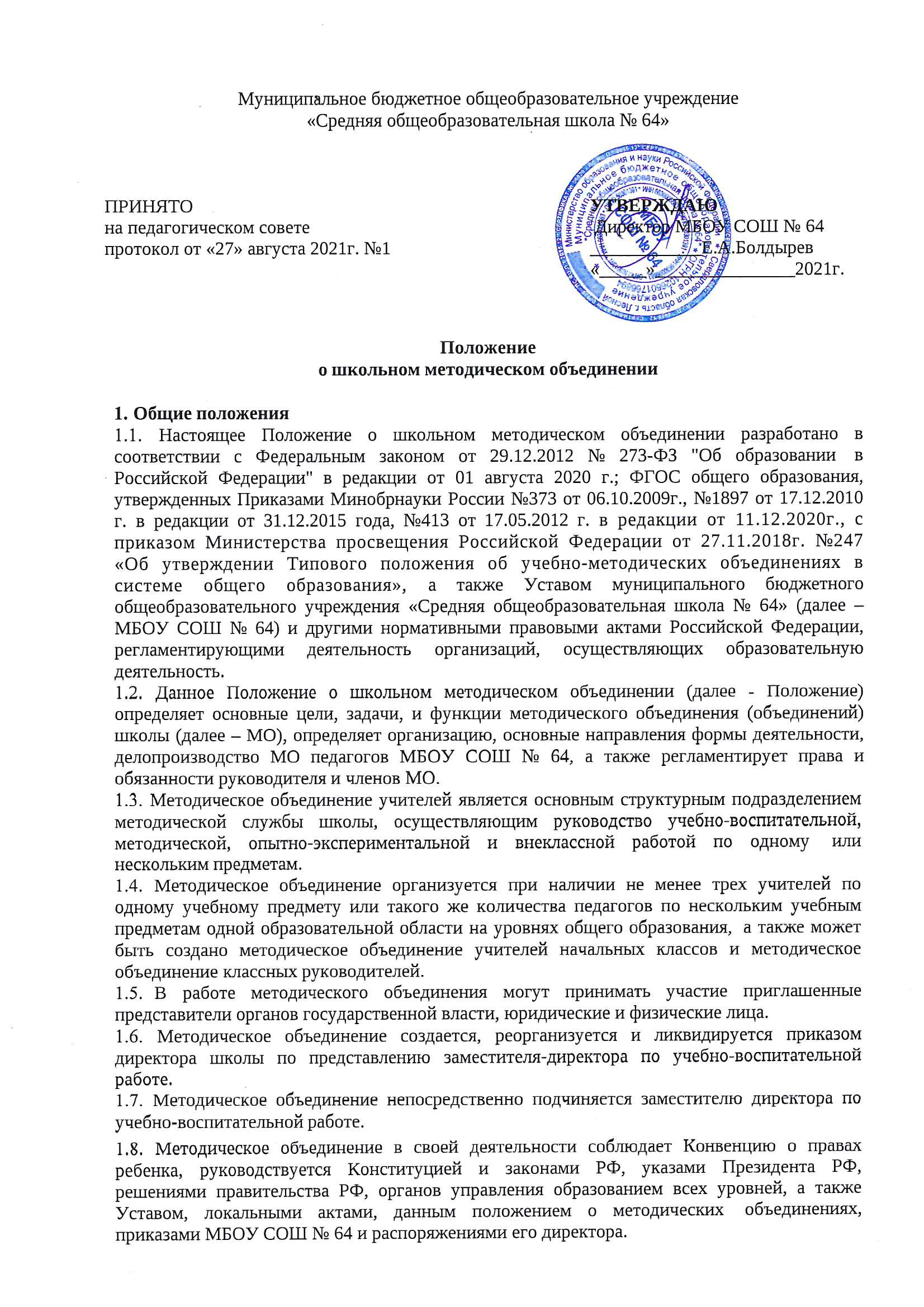 Цели и задачи школьного методического объединенияШкольное методическое объединение создается как одна из форм самоуправления в целях:совершенствования методического и профессионального мастерства учителей;организации взаимопомощи для обеспечения соответствия современным требованиям к обучению, воспитанию и развитию школьников;объединения творческих инициатив;разработки современных требований к уроку, классному часу, внеурочному мероприятию и т.п.;проведения аналитической и экспертной работы с результатами процедур ОКО и ВсОШ и других мероприятий в целях недопущения необъективности оценивания.Школьное методическое объединение решает следующие задачи:изучение нормативной и методической документации по вопросам образования;отбор содержания и составление учебных программ по предмету с учетом вариативности и разноуровневости;анализ авторских программ и методик;утверждение аттестационного материала для итогового контроля в переводных классах;предварительного коллегиального обсуждения подходов к оцениванию;обсуждения и принятия прозрачных критериев внутришкольного и итогового оценивания;проверки ВПР, ВсОШ и других внешних процедур с соблюдением требования к объективности оценивания (создание комиссий, состоящей из педагогов, не работающих в классе, работы которого проверяются);аналитической и экспертной работы с результатами процедур ОКО и ВсОШ;ознакомление с анализом состояния преподавания предмета по итогам внутришкольного контроля;работа с обучающимися по соблюдению норм и правил техники безопасности в образовательной деятельности;взаимопосещение уроков по определенной тематике с последующим самоанализом и анализом достигнутых результатов;организация открытых уроков с целью ознакомления с методическими разработками, эффективным опытом по повышению качества образования;изучение передового педагогического опыта;инновационая работа по предмету;выработка единых требований к оценке результатов освоения программы на основе разработанных образовательных стандартов по предмету;разработка системы промежуточной аттестации обучающихся;анализ методов преподавания предмета;отчеты о профессиональном самообразовании учителей, работы на курсах повышения квалификации, творческих командировках;организация и проведение предметных недель (декад и т.п.), предметных олимпиад, конкурсов, смотров, научных конференций;укрепление материальной базы и приведение средств обучения, в том числе учебно - наглядных пособий по предмету в соответствие с современными требованиями к учебному кабинету, к оснащению урока.Функции школьного методического объединенияРабота школьного методического объединения организуется на основе планирования, отражающего план работы школы, рекомендации муниципальной методической службы, методическую тему, принятую к разработке педагогическим коллективом, учитывающим индивидуальные планы профессионального самообразования учителей.Школьное методическое объединение часть своей работы осуществляет на заседаниях, где анализируются или принимаются к сведению решения задач, изложенных во втором разделе.Школьное методическое объединение организовывает семинарские занятия, проводит цикл открытых уроков по определенной методической теме, проводит первоначальную экспертизу изменений, вносимых преподавателями в учебные программы, планирует оказание конкретной методической помощи учителям - предметникам.Школьное методическое объединение определяет систему внеклассной работы по предмету, ее ориентацию, идеи, организует разработку методических рекомендаций для обучающихся и их родителей (законных представителей) в целях эффективного усвоения знаний, повышения культуры учебной деятельности, соблюдения режима труда и отдыха.Школьное методическое объединение обеспечивает преемственность в преподавании учебных дисциплин, между учебной и внеклассной работой по предмету.Школьное методическое объединение анализирует состояние учебных кабинетов, планирует их развитие.Содержание и основные формы деятельности школьного методического объединенияВ содержание деятельности школьного методического объединения входят:изучение нормативной и методической документации по вопросам образования;отбор содержания и составление рабочих программ по предметам с учетом вариативности и разноуровнего их преподавания;анализ авторских программ и методик учителей;проведение анализа состояния преподавания предмета или группы предметов одной образовательной области;утверждение аттестационного материала для итогового контроля в переводных классах;предварительного коллегиального обсуждения подходов к оцениванию;обсуждения и принятия прозрачных критериев внутришкольного и итогового оценивания;проверки ВПР, ВсОШ и других внешних процедур с соблюдением требования к объективности оценивания (создание комиссий, состоящей из педагогов, не работающих в классе, работы которого проверяются);аналитической и экспертной работы с результатами процедур ОКО и ВсОШ;организация взаимопосещений уроков;выработка единых требований к оценке результатов освоения обучающимися учебных программ;обобщение и распространение передового опыта педагогов, работающих в методическом объединении; методическое сопровождение обучающихся при прохождении наиболее трудных тем, вопросов, требующих взаимодействия учителей различных предметов;организация работы по накоплению дидактического материала;ознакомление с методическими разработками различных авторов по предмету;проведение творческих отчетов, посвященных профессиональному самообразованиюучителей, работе на курсах повышения квалификации, заслушивание отчетов о творческих командировках;организация и проведение предметных недель в организации, осуществляющей образовательную деятельность;работа по активизации творческого потенциала учителя;утверждения локальных актов, регламентирующих учебно-воспитательную деятельность школы. Основными формами работы школьного методического объединения являются:заседания, посвященные вопросам методики обучения и воспитания обучающихся;круглые столы, семинары по учебно-методическим проблемам;творческие отчеты учителей;открытые уроки и внеклассные мероприятия;лекции, доклады, сообщения и дискуссии по методикам обучения и воспитания, вопросам общей педагогики и психологии;предметные недели; семинары, методические хакатоны;взаимопосещение уроков;организационно-деятельностные игры и т.д.Основные направления деятельности школьного методического объединенияАналитическая деятельность:изучение и анализ состояния преподавания предмета;выявление профессиональных запросов педагогов, а также затруднений дидактического и методического характера в образовательной деятельности;аналитической и экспертной работы с результатами процедур ОКО и ВсОШ;анализ работы МО за учебный год.Информационная деятельность:Изучение нормативной и методической документации с целью ознакомления педагогов с новыми направлениями в развитии общего образования детей;ознакомление педагогов с анализом состояния преподавания предмета или группы предметов по итогам внутришкольного контроля;ознакомление педагогов с новинками педагогической, психологической, методической литературы на бумажных и электронных носителях;Организационно-методическая деятельность:отбор содержания и составление учебных (рабочих) программ по предметам с учётом вариативности;анализ авторских программ и методик учителей;выработка единых требований к оценке результатов освоения обучающимися учебных программ;утверждение аттестационного материала для процедуры итогового контроля в переводных классах;разработка системы промежуточной аттестации обучающихся (тематическая, зачётная и т.д.);организация предварительного коллегиального обсуждения подходов к оцениванию;организация обсуждения и принятия прозрачных критериев внутришкольного и итогового оценивания;организация проверки ВПР, ВсОШ и других внешних процедур с соблюдением требования к объективности оценивания (создание комиссий, состоящей из педагогов, не работающих в классе, работы которого проверяются);организация аналитической и экспертной работы с результатами процедур ОКО и ВсОШ;совершенствование методики проведения различных видов занятий и их учебно - методического обеспечения;организация взаимопосещения уроков с целью ознакомления с методическими разработками сложных тем предмета; проведение открытых уроков по определённой тематике с последующим самоанализом;организация и проведение предметных недель (декад) в школе;обобщение и распространение передового опыта педагогов, работающих в МО;систематическая трансляция эффективного административного и педагогического опыта на другие ОО;отчёты о профессиональном самообразовании учителей, о работе на курсах повышения квалификации;Научно-исследовательская деятельность:изучение и освоение методологии ведения опытно-экспериментальной и научно- исследовательской работы;участие в экспериментах и научных исследованиях по важнейшим проблемам по своему предмету, проблемам педагогики в тесной связи с задачами повышения качества преподавания учебных предметов.Организация деятельности школьного методического объединенияШкольное методическое объединение ежегодно избирает руководителя.Руководитель МО:составляет план МО, который рассматривается на заседании МО, согласовывается с заместителем директора по учебно-воспитательной работе и утверждается директором;участвует в составлении тематических и итоговых контрольных срезов знаний, умений и навыков обучающихся;- организует работу по выработке единых требований к оценке результатов освоения обучающимися учебных программ;организует обсуждение и принятие прозрачных критериев внутришкольного и итогового оценивания;организует проверку ВПР, ВсОШ и других внешних процедур с соблюдением требования к объективности оценивания (создание комиссий, состоящей из педагогов, не работающих в классе, работы которого проверяются);организует аналитическую и экспертную работу с результатами процедур ОКО и ВсОШ;оказывает методическую помощь молодым специалистам;участвует в работе школьной аттестационной комиссии;ведёт протоколы заседаний МО.Заседания МО проводятся не реже одного раза в четверть. О времени и месте проведения заседания руководитель МО обязан сообщить заместителю директора по УВР, курирующего методическую работу.6.4. По каждому из обсуждаемых на заседании вопросов принимаются решения, которые фиксируются в протоколах.6.5. Контроль за деятельностью МО осуществляется директором школы, его заместителем по УВР в соответствии с планами методической работы школы и внутришкольного контроля, программы развития ВСОКО, утверждаемого директором школы.Права и обязанности школьного методического объединенияШкольное методическое объединение имеет право:выражать пожелания руководству образовательной организации при распределении учебной нагрузки;вносить предложения об установлении надбавок и доплат к должностным окладам за заведование предметными учебными кабинетами, за ведение предметных кружков;обращаться к администрации для своевременного обеспечения членов методического объединения всей необходимой инструктивной, нормативной и научно-методической документацией;проводить конкурсы профессионального мастерства, смотры учебных кабинетов.Каждый участник школьного методического объединения обязан:участвовать в заседаниях методического объединения;стремиться к повышению уровня профессионального мастерства;знать тенденции развития методики преподаваемого предмета;владеть основами самоанализа педагогической деятельности;своевременно изучать нормативные документы по вопросам организации обучения и преподавания учебного предмета или группы учебных предметов соответствующей образовательной области;активно участвовать в разработке открытых мероприятий (уроков, внеклассных мероприятий по предмету и т. д.).Права и обязанности руководителя школьного методического объединенияРуководитель школьного методического объединения имеет право в пределах своей компетенции:вносить предложения по совершенствованию профессиональной деятельности учителей;посещать любые мероприятия, проводимые участниками МО, для оказания методической помощи и осуществления систематического контроля за качеством их проведения;получать от администрации школы информацию нормативно-правового и организационно-методического характера по вопросам образовательной деятельности;обмениваться информацией по вопросам, входящим в его компетенцию, с администрацией и педагогическими работниками других учреждений образования;обращаться за консультациями по проблемам образовательной деятельности к методистам, в подразделения научно-исследовательских институтов, к исследователям в интересах совершенствования своей работы;повышать профессиональную квалификацию.Основные направления деятельности руководителя школьного методического объединения:составление плана работы МО на год;координация работы учителей МО по выполнению плана внутришкольного контроля, программы по развитию ВСОКО и учебных программ;отслеживание качества профессиональной деятельности учителей;организация повышения квалификации учителей МО через постоянно действующие формы обучения (тематические консультации, обучающие семинары, практикумы, круглые столы, творческие отчеты и т. п.);создание информационного банка данных об учителях МО;проведение предметных олимпиад, конкурсов, интеллектуальных состязаний, организация проектной и исследовательской деятельности обучающихся и учителей организации, осуществляющей образовательную деятельность;изучение современных процессов в методике преподавания учебных предметов и выработка на их основе рекомендаций для учителей МО;установление и развитие творческих связей и контактов с аналогичными подразделениями в других учебных заведениях, в том числе с целью обеспечения объективных процедур оценки и недопущения конфликта интересов в отношении учителей и общественных наблюдателей из числа родителей;анализ результатов образовательной деятельности по предметам;организация работы наставников с молодыми специалистами.ДелопроизводствоК документации школьного методического объединения относятся:приказ директора организации, осуществляющей образовательную деятельность, о создании школьного методического объединения;приказ о назначении на должность руководителя методического объединения;положение о школьном методическом объединении;анализ работы МО за прошедший учебный год с указанием степени выполнения плана работы МО, самого существенного и ценного опыта МО и отдельных учителей, оценки знаний, умений и навыков обучающихся по предмету, оценки результатов предметных олимпиад (в динамике за несколько лет), анализа проведения открытых уроков, итогов взаимопосещения уроков, состояния материально-технической базы предметных кабинетов и описания работы по ее поддержанию, причин неудач в работе МО и отдельных педагогов (если таковые имелись);план работы МО в новом учебном году;банк данных об учителях, входящих в МО;план работы с молодыми учителями;план проведения предметной недели;сведения о темах самообразования учителей, входящих в МО;сведения о предметных кружках и факультативов, которые ведут члены МО;график проведения административных контрольных работ;анализ деятельности МО представляется администрации школы в конце учебного года, план работы на год - в начале учебного года.Заключительные положенияНастоящее Положение о школьном методическом объединении является локальным нормативным актом школы, принимается на педагогическом совете и утверждается (вводится в действие) приказом директора школы.Все изменения и дополнения, вносимые в настоящее Положение, оформляются в письменной форме в соответствии действующим законодательством Российской Федерации.Положение о школьном методическом объединении принимается на неопределенный срок. Изменения и дополнения к Положению принимаются в порядке, предусмотренном п.10.1. настоящего Положения.После принятия Положения (или изменений и дополнений отдельных пунктов и разделов) в новой редакции предыдущая редакция автоматически утрачивает силу.